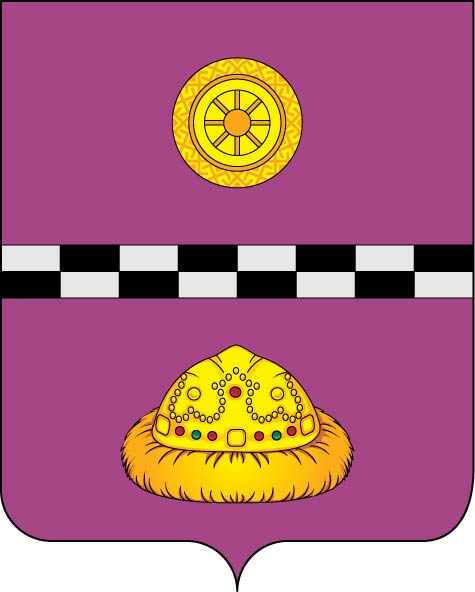 РЕШЕНИЕКЫВКÖРТÖДот 17.06.2013г.	                                                                                  № 191О создании муниципального дорожногофонда муниципального района «Княжпогостский»В соответствии с Бюджетным кодексом Российской Федерации Совет муниципального района «Княжпогостский» РЕШИЛ:1. Создать с 1 января 2014 года муниципальный дорожный фонд муниципального района «Княжпогостский» (далее – Муниципальный дорожный фонд).2. Муниципальный дорожный фонд  - часть средств бюджета муниципального района «Княжпогостский», подлежащая использованию в целях финансового обеспечения дорожной деятельности в отношении автомобильных дорог общего пользования местного значения, а также капитального ремонта и ремонта дворовых территорий многоквартирных домов, проездов к дворовым территориям многоквартирных домов населенных пунктов, находящихся на территории муниципального района «Княжпогостский», в соответствии с федеральным законодательством. 3. Объем бюджетных ассигнований Муниципального дорожного фонда утверждается решением Совета муниципального района «Княжпогостский»  о местном бюджете на очередной финансовый год и плановый период в размере не менее прогнозируемого объема доходов бюджета муниципального образования от:1) акцизов на автомобильный бензин, прямогонный бензин, дизельное топливо, моторные масла для дизельных и (или) карбюраторных (инжекторных) двигателей, производимые на территории Российской Федерации, подлежащих зачислению в местный бюджет;денежных средств, внесенных участником конкурса или аукциона, проводимых в целях заключения муниципального контракта, финансируемого за счет средств Муниципального дорожного фонда, в качестве обеспечения заявки на участие в таком конкурсе или аукционе в случае уклонения участника конкурса или аукциона от заключения такого контракта и в иных случаях, установленных законодательством Российской Федерации;денежных средств от уплаты неустоек (штрафов, пеней) в связи с нарушением исполнителем (подрядчиком) условий муниципального контракта (договоров), финансируемых за счет средств Муниципального дорожного фонда;поступлений сумм обеспечения обязательств, полученных при неисполнении или ненадлежащем исполнении подрядчиком (исполнителем) обязательств, предусмотренных муниципальными контрактами (договорами) на выполнение работ, оказание услуг за счет средств Муниципального дорожного фонда;компенсации затрат местного бюджета в отношении автомобильных дорог общего пользования местного значения;безвозмездных поступлений от физических и юридических лиц на финансовое обеспечение дорожной деятельности, в том числе добровольные пожертвования, в отношении автомобильных дорог общего пользования местного значения.4. Бюджетные ассигнования Муниципального дорожного фонда, не использованные в текущем финансовом году, направляются на увеличение бюджетных ассигнований Муниципального дорожного фонда в очередном финансовом году путем внесения в установленном порядке изменений в сводную бюджетную роспись бюджета муниципального района «Княжпогостский».5. Объем бюджетных ассигнований Муниципального дорожного фонда подлежит корректировке в очередном финансовом году на разницу между фактически поступившим в отчетном финансовом году и прогнозировавшимся при его формировании объемом доходов бюджета муниципального района «Княжпогостский», установленных статьей 3 настоящего решения, путем внесения в установленном порядке изменений в сводную бюджетную роспись бюджета муниципального района «Княжпогостский».6. Формирование бюджетных ассигнований Муниципального дорожного фонда на очередной финансовый год и плановый период осуществляется в соответствии с нормативным актом администрации муниципального образования муниципального района «Княжпогостский» (далее - Администрация) о порядке составления проекта бюджета муниципального района на очередной финансовый год и плановый период (далее - нормативный акт) и настоящим решением.В процессе формирования бюджета муниципального района на очередной финансовый год и плановый период в порядке и сроки, установленные нормативным актом Администрация осуществляет распределение прогнозных объемов бюджетных ассигнований Муниципального дорожного фонда на очередной финансовый год и плановый период по следующим направлениям расходов:а) проектирование, строительство, реконструкция автомобильных дорог общего пользования местного значения муниципального района «Княжпогостский» (далее – автодороги местного значения), в том числе с твердым покрытием, и искусственных дорожных сооружений (включая разработку документации по планировке территории в целях размещения автомобильных дорог, инженерные изыскания, разработку проектной документации, проведение необходимых государственных экспертиз, выкуп земельных участков и подготовку территории строительства);б) капитальный ремонт, ремонт и содержание автомобильных дорог местного значения и искусственных дорожных сооружений, а также на проектирование соответствующих работ и проведение необходимых государственных экспертиз;в) обустройство автодорог местного значения в целях повышения безопасности дорожного движения;г) обеспечение транспортной безопасности автодорог местного значения;д) проведение работ по технической инвентаризации автодорог местного значения;е) предоставление иных межбюджетных трансфертов местным бюджетам поселений, находящихся на территории муниципального района «Княжпогостский»: на софинансирование работ по содержанию автомобильных дорог местного значения поселений; на осуществление переданных полномочий в части содержания автодорог общего пользования местного значения;на софинансирование работ по капитальному ремонту автомобильных дорог общего пользования местного значения поселений;на осуществление переданных полномочий в части капитального ремонта автомобильных дорог общего пользования местного значения;на софинансирование работ по ремонту автомобильных дорог общего пользования местного значения поселения;на осуществление переданных полномочий в части ремонта автомобильных дорог общего пользования местного значения.ж) выполнение научно-исследовательских, опытно-конструкторских и технологических работ в области дорожного хозяйства;       з) оборудование и содержание ледовых переправ и зимних автомобильных дорог общего пользования местного значения;     и) осуществление иных мероприятий в отношении автодорог местного значения, предусмотренных законодательством.        7. Использование бюджетных ассигнований Муниципального дорожного фонда осуществляется в соответствии с законодательством по направлениям расходов, указанным в пункте 6настоящего Решения.8. Администрация до 20-ого числа месяца, следующего за отчетным, формирует квартальную и годовую отчетность об использовании средств Муниципального дорожного фонда и в этот же срок размещает её на своем официальном сайте в информационно-телекоммуникационной сети "Интернет".9. Контроль за расходованием средств Муниципального дорожного фонда осуществляется в установленном порядке Администрацией.10. Настоящее решение вступает в силу с 1 января 2014 года.Глава муниципального района«Княжпогостский» –  председательСовета района                                                                                И.В.Панченко